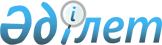 "Қазақстан Республикасы Қаржы министрлігінің кейбір мәселелері туралы" Қазақстан Республикасы Үкіметінің 2008 жылғы 24 сәуірдегі № 387 қаулысына толықтырулар енгізу туралыҚазақстан Республикасы Үкіметінің 2014 жылғы 10 сәуірдегі № 339 қаулысы

      Қазақстан Республикасының Үкіметі ҚАУЛЫ ЕТЕДІ:



      1. «Қазақстан Республикасы Қаржы министрлiгiнiң кейбiр мәселелерi туралы» Қазақстан Республикасы Үкiметiнiң 2008 жылғы 24 сәуiрдегi № 387 қаулысына (Қазақстан Республикасының ПҮАЖ-ы, 2008 ж., № 22, 205-құжат) мынадай толықтырулар енгiзiлсiн:



      көрсетiлген қаулымен бекiтiлген Қазақстан Республикасы Қаржы министрлiгi туралы ережеде:



      16-тармақта:



      ведомстволарының функциялары:



      мынадай мазмұндағы 98-1), 98-2), және 130-1) тармақшалармен толықтырылсын:

      «98-1) өз құзыреті шегінде трансферттік баға белгілеу мәселелері бойынша түсіндіруді жүзеге асыру және түсініктемелер беру;

      98-2) Қазақстан Республикасының заңдарында көзделген тәртіппен трансферттік баға белгілеу мәселелері бойынша тексерулер жүргізу;»;

      «130-1) Қазақстан Республикасының мемлекеттік сатып алу туралы заңнамасының сақталуын бақылау мәселелері бойынша мемлекеттік қаржылық бақылау органдарымен және құқық қорғау органдарымен өзара іс-қимыл жасау;».



      17-тармақ. Құқықтары мен міндеттері:



      мынадай мазмұндағы 17-1) және 17-2) тармақшалармен толықтырылсын:

      «17-1) құзыреті шегінде темекі бұйымдарын өндірушілерге темекі бұйымдарын өндіруді және олардың айналымын мемлекеттік реттеуді жүзеге асыру үшін қажетті мәліметтерді беру туралы сұрату жіберу;

      17-2) тексерулерге мемлекеттік органдардың мамандарын тарту;».



      2. Осы қаулы қол қойылған күнінен бастап қолданысқа енгізіледі.      Қазақстан Республикасының

      Премьер-Министрі                               К. Мәсімов
					© 2012. Қазақстан Республикасы Әділет министрлігінің «Қазақстан Республикасының Заңнама және құқықтық ақпарат институты» ШЖҚ РМК
				